(Insert School Name)VTPBIS UNIVERSAL (Insert School Logo Here)Staff Handbook (Insert School Year)Developed by the following school staff: _________________________________________________________________________________________________________________________________________________________Revised Date: (Always update date when revisions are made)The purpose of this handbook is to share the critical features of what PBIS looks like in our school. This handbook will be updated on an annual basis and available to all members of our school’s faculty and staff.What is PBIS? PBIS is a framework or approach for assisting school personnel in adopting and organizing evidence-based behavioral interventions into an integrated continuum that enhances academic and social behavior outcomes for all students. PBIS IS NOT a packaged curriculum, scripted intervention, or manualized strategy. PBIS IS a prevention-oriented way for school personnel to (a) organize evidence-based practices, (b) improve their implementation of those practices, and (c) maximize academic and social behavior outcomes for students. PBIS supports the success of ALL students. PBIS provides a framework for academic and behavioral support as indicated in the triangle below. School-wide Multi-Tiered System of Supports for Student Academic and Behavioral Success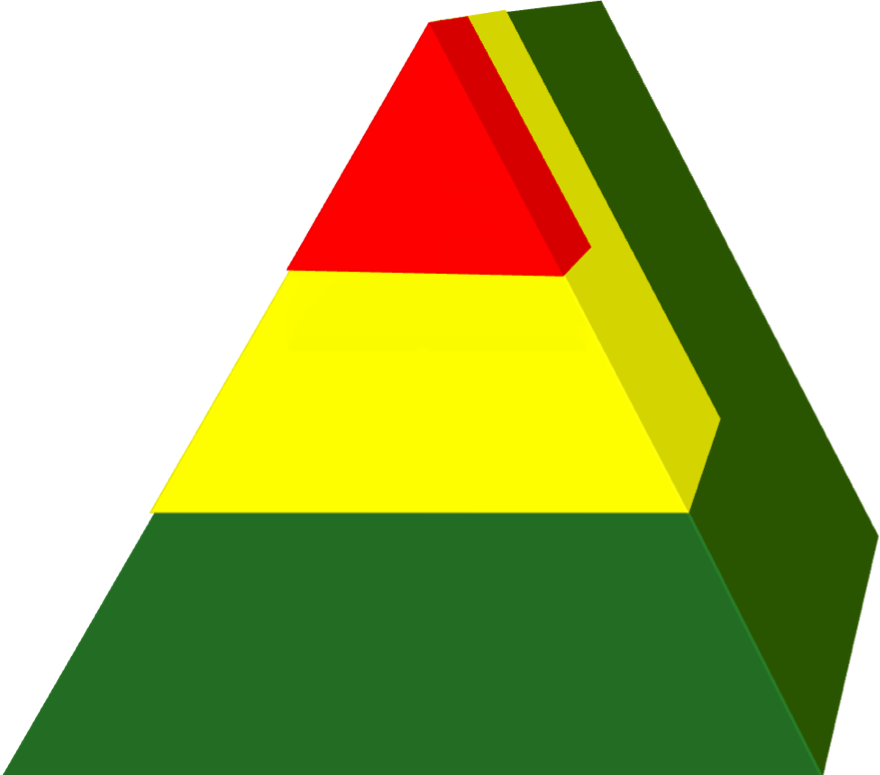  (Insert School Name) Statement of Purpose:(INSERT SCHOOL STATEMENT OF PURPOSE)(Insert Logo)Our school-wide expectations are…(Insert Expectation)(Insert Expectation)(Insert Expectation)(Insert School Name)’s Working Smarter, Not Harder: Teaming StructureQuestions about PBIS in our School? Want to join a Team meeting? Below you’ll find a list of team members, roles, and our monthly meeting schedule.All staff in our school are expected to actively participate in the following four Components of PBIS:(Insert School Name) School-wide Expectations Teaching MatrixGuidelines for Teaching the Matrix of School-wide Behavior Expectations(Adapted from St. Albans Town Educational Center Staff Handbook)How long should it take to teach the behavior in the matrix?Lessons will need to be taught frequently in the beginning and reinforced continually throughout the school year.Teach lessons repeatedly through the first two to three week of schoolHow long should the lesson be?Keep the short, 10-15 minutes per lesson.How do you “teach” behavior expectations?Show, model, demonstrate and role-play the way you want kids to behave in relation to the expectation being taughtHave student get up and practice exactly what you demonstrated for them.Give students feedback until students learn the behaviors.Team up with a colleague to plan and teach lessons. Where should I teach the lessons?Teach the behavioral expectations in the area it is expected (e.g. Cafeteria, locker room, hallway, classroom, etc.)How is this different from teaching classroom rules?Our school-wide expectations should be similar to our classroom rules, but it is important to teach the consistent school-wide expectations.  We are teaching the students the importance of these values within our school community.How do I reinforce our School-wide Expectations?Continue to remind and give positive feedback to students following the expectations throughout the yearIf consistent problems develop in a specific area, time of day, or specific re-teach the expectations in that setting.When a new student joins your class, re-teach the expectations to the whole group.Sample Teaching Strategies/Lesson Plan Ideas:Classroom discussionsBrainstorm a list of action that show each expectationHave students talk about a person or character from a book that uses one of the expectationsRole play both appropriate and inappropriate (recommended that the Teacher role play the inappropriate behavior) behaviors in relation to the expectationsCreate posters that demonstrate the expectationsEncourage students to create teaching videos for appropriate behaviorsTEACH and PRACTICE procedures(Insert School Name) Lesson Plan SampleLesson Plan Template: 1Universal Expectation: ________________________________Name of the Skill/Setting: _____________________________Lesson Plan Template: 2Lesson Plan Template: 3Location:	  										Grades:  					     Time Required:  				Insert Additional Lesson Plans for all settings here: (Insert School Name)’s Schedule for Teaching School-wide Expectations(Insert School Name)’s Plan for Reinforcing School-wide Expected Behaviors for Students and Staff (Insert School Name) Minors and MajorsDefining Classroom-managed Behavior (minors) vs. Office-managed Behaviors (majors)(Insert School Name)’s Procedures for Discouraging Problem BehaviorInsert Procedural Flow Chart here:(Insert School Name)’s Office Discipline Referral Form (ODR)Office Referral FormName: ____________________________		  LocationDate: _____________	Time: ________	 Playground	    LibraryTeacher: __________________________	 Cafeteria	    Bathroom		     Grade:  K    1    2    3    4    5   6   7   8	            Hallway	    Arrival/DismissalReferring Staff: _____________________	 Classroom	    Other ________Others involved in incident:  None  Peers  Staff  Teacher  Substitute                   Unknown   OtherOther comments: _________________________________________________________________  I need to talk to the student(s) teacher   I need to talk to the administratorParent Signature: _____________________________	Date: __________________All minors are filed with classroom teacher.  Three minors equal a major. All majors require administrator consequence, parent contact, and signature.Time Out of Classroom Form:Name: _________________________  Grade: _____ Date: _____Referring Person: ________________________Time: ________Others involved:  no one    peers	teacher    staff    substitute     unknown Issue of Concern	          Location	             Perceived MotivationMajor Problem Behaviors 	 Abusive lang		            Playground	Attention from peer(s) FightingPhysical agg	                           Cafeteria	 Attention from adult(s) Harassment		            Hall 		 Avoid peer(s) Defiance/Disrespect                Bathroom   	 Avoid adult(s) Tardy		                          Entrance	 Avoid work Dress code		            Classroom	 Obtain item(s) Electronic violation	            Commons	 Don’t know Disruption		            Other ________	 Other ______________	Other _____________	What happened?___________________________________________________________________________________________________________________________________________________________________________________________________________________________________________________________________________________________________________Action Taken time out/detention	                 loss of privilege___________________________ conference w/ student	  in-school suspension   days ______ parent contact		  out-of-school suspension  days _______ other  ____________________________________________________Follow up AgreementName: __________________________		Date: __________________1. 	What rule(s) did you break? (Circle)Be Safe		Be Respectful		Be Responsible2.	What will you do differently next time?  Student signature: __________________________________________Adult signature(s): __________________________________________INSERT your Office Discipline Referral Form (ODR) here(Insert School Name)’s Plan for Rolling-out to StaffDate: Time: Location:Materials Required (check or list all that apply):Agenda ____	Handouts ____ Other _____________________________________Technology Supports LCD ____  TV/DVD/VIDEO _____ Screen ______ Easel ______  Chart Paper ______  Markers ______ Other _______Presenters: __________________ ; ___________________ ; ____________________ ;______________________ ; ________________________; ______________________Activities (attach work sheets, if needed)			Amount of Time1.								____________2.								____________3.								____________4.								____________Evaluation/ Feedback Method (check all that apply)Survey _____ Process Activity _____ Interview ______ Other ____________________________(Insert School Name)’s Plan for Rolling-out to StudentsDate: Time: Location:Materials Required (check or list all that apply):Agenda ____	Handouts ____ Other _____________________________________Technology Supports LCD ____  TV/DVD/VIDEO _____ Screen ______ Easel ______  Chart Paper ______  Markers ______ Other _______Presenters: __________________ ; ___________________ ; ____________________ ;______________________ ; ________________________; ______________________Activities (attach work sheets, if needed)			Amount of Time1.								____________2.								____________3.								____________4.								____________Evaluation/ Feedback Method (check all that apply)Survey _____ Process Activity _____ Interview ______ Other ________________________________(Insert School Name)’s Plan for Rolling-out to Families and Community Date: Time: Location:Materials Required (check or list all that apply):Agenda ____	Handouts ____ Other _____________________________________Technology Supports LCD ____  TV/DVD/VIDEO _____ Screen ______ Easel ______  Chart Paper ______  Markers ______ Other _______Presenters: __________________ ; ___________________ ; ____________________ ;______________________ ; ________________________; ______________________Activities (attach work sheets, if needed)			Amount of Time1.								____________2.								____________3.								____________4.								____________Evaluation/ Feedback Method (check all that apply)Survey _____ Process Activity _____ Interview ______ Other __________________Team/Committee/InitiativeRelated to School ClimatePurposeOutcomeTargetGroupStaffInvolvedWhat School Action Plan Goal does it address? (Insert School Name and what you call your team)(Insert School Name and what you call your team)(Insert School Name and what you call your team)           Team Member Name                                                                  Building Role                                                  Team Member Role                 Team Member Name                                                                  Building Role                                                  Team Member Role                 Team Member Name                                                                  Building Role                                                  Team Member Role      Monthly Meeting Schedule:When:  (e.g. Every 3rd Wednesday)Where: (e.g. Rm 320)Time: (e.g. 3-4pmMonthly Meeting Schedule:When:  (e.g. Every 3rd Wednesday)Where: (e.g. Rm 320)Time: (e.g. 3-4pmMonthly Meeting Schedule:When:  (e.g. Every 3rd Wednesday)Where: (e.g. Rm 320)Time: (e.g. 3-4pmRule/ ExpectationRoutine/SettingRoutine/SettingRoutine/SettingRoutine/SettingRoutine/SettingRule/ Expectation(Insert Locations)(Insert Expectations)Purpose of the lesson/why it is important:1.2.Teaching examples:1.2.3.Kid activities/modeling/role-plays:1.2.3.Follow-up reinforcement Activities:1.2.SETTING: SETTING: SETTING: SETTING: PROCEDURES:PROCEDURES:PROCEDURES:PROCEDURES:EXPECTATIONS:EXPECTATIONS:EXPECTATIONS:EXPECTATIONS:TEACHING EXAMPLES:  TEACHING EXAMPLES:  TEACHING EXAMPLES:  TEACHING EXAMPLES:  POSITIVE EXAMPLES:POSITIVE EXAMPLES:NEGATIVE EXAMPLES:NEGATIVE EXAMPLES:STUDENT ACTIVITIES:STUDENT ACTIVITIES:STUDENT ACTIVITIES:STUDENT ACTIVITIES:AFTER THE LESSON:AFTER THE LESSON:AFTER THE LESSON:AFTER THE LESSON:Objectives:Materials:Preparation: Procedure:    Direct Instruction    Modeling    Role-PlayAssessment:Follow-up:Date:Lesson Taught:Who’s Teaching:Where:Grades Involved:Name of ReinforcerCriteria for obtaining    (insert name)__ Process for delivering Positive Feedback(What, When, By Whom, How Often, How Many, Where)EXAMPLE:School-wide Formal Reinforcement System*“BEST Bucks”When students follow expectations in ALL settingsWhen a student demonstrates a specific positive behavior related to the School-wide Expectations, immediately give positive and explicit verbal feedback and hand the student a “BEST Buck.”EXAMPLE:School-wide Formal Reinforcement System*“BEST Bucks”When students follow expectations in ALL settingsWhen a student demonstrates a specific positive behavior related to the School-wide Expectations, immediately give positive and explicit verbal feedback and hand the student a “BEST Buck.”School-wide Formal Reinforcement SystemClassroom-Level Reinforcement systemIndividual Student-Level Reinforcement SystemStaff Reinforcement SystemSustainability: What is the procedure to inform new staff/students of the various reward systems?Sustainability: What is the procedure to inform new staff/students of the various reward systems?Sustainability: What is the procedure to inform new staff/students of the various reward systems?Sustainability: What is the procedure to inform new staff/students of the various reward systems?*The Classroom, Individual, and Staff Reinforcement System should intentionally connect to the established School-wide Reinforcement System*The Classroom, Individual, and Staff Reinforcement System should intentionally connect to the established School-wide Reinforcement System*The Classroom, Individual, and Staff Reinforcement System should intentionally connect to the established School-wide Reinforcement System*The Classroom, Individual, and Staff Reinforcement System should intentionally connect to the established School-wide Reinforcement SystemMINOR BEHAVIORS:MAJOR BEHAVIORS:Minor Problem BehaviorMajor Problem BehaviorMajor Problem BehaviorPerceived MotivationInappropriate languagePhysical contactDefianceDisruptionDress CodeProperty misuseTardyElectronic ViolationOther ______________Abusive languageFightingPhysical aggressionDefiance/DisrespectHarassmentBullyingDress CodeInappropriate Display Aff.Electronic ViolationLying/ CheatingSkipping classOther _______________Abusive languageFightingPhysical aggressionDefiance/DisrespectHarassmentBullyingDress CodeInappropriate Display Aff.Electronic ViolationLying/ CheatingSkipping classOther _______________Obtain peer attentionObtain adult attentionObtain items/activitiesAvoid Peer(s)Avoid AdultAvoid task or activityDon’t knowOther ________________Action TakenAction TakenAction TakenAction TakenLoss of privilegeTime in officeConference with studentParent ContactLoss of privilegeTime in officeConference with studentParent ContactIndividualized instruction In-school suspension (____hours/ days)Out of school suspension  (_____ days)Other ________________Individualized instruction In-school suspension (____hours/ days)Out of school suspension  (_____ days)Other ________________SWISTM OFFICE DISCIPLINE REFERRAL FORMSWISTM OFFICE DISCIPLINE REFERRAL FORMSWISTM OFFICE DISCIPLINE REFERRAL FORMSWISTM OFFICE DISCIPLINE REFERRAL FORMSWISTM OFFICE DISCIPLINE REFERRAL FORMSWISTM OFFICE DISCIPLINE REFERRAL FORMStudent(s) _________________ Referring Staff _____________ Grade Level ____ Date ______ Time ___Student(s) _________________ Referring Staff _____________ Grade Level ____ Date ______ Time ___Student(s) _________________ Referring Staff _____________ Grade Level ____ Date ______ Time ___Student(s) _________________ Referring Staff _____________ Grade Level ____ Date ______ Time ___Student(s) _________________ Referring Staff _____________ Grade Level ____ Date ______ Time ___Student(s) _________________ Referring Staff _____________ Grade Level ____ Date ______ Time ___LocationClassroom      PlaygroundCommons/common areaHallway/ breezeway    East   West  North   SouthCafeteria   Bathroom/restroomGymLibraryCafeteria   Bathroom/restroomGymLibraryBus loading zoneParking lotOn busSpecial event/assembly/ field trip Bus loading zoneParking lotOn busSpecial event/assembly/ field trip Other __________Problem Behaviors (check the most intrusive)Problem Behaviors (check the most intrusive)Problem Behaviors (check the most intrusive)Problem Behaviors (check the most intrusive)Problem Behaviors (check the most intrusive)Problem Behaviors (check the most intrusive)MINOR Inappropriate lang.Physical contactDefiance/disrespect/ non-complianceDisruption Dress CodeTechnology violationProperty misuseTardyOther __________________________MINOR Inappropriate lang.Physical contactDefiance/disrespect/ non-complianceDisruption Dress CodeTechnology violationProperty misuseTardyOther __________________________MAJORAbusive lang./ inappropriate language       FightingPhysical aggression            Defiance/disrespect/ insubordination/non-complianceHarassment/ tease/ taunt   ability  religious   racial   gender   sexual  DisruptionInappropriate Display of      AffectionTechnology ViolationMAJORAbusive lang./ inappropriate language       FightingPhysical aggression            Defiance/disrespect/ insubordination/non-complianceHarassment/ tease/ taunt   ability  religious   racial   gender   sexual  DisruptionInappropriate Display of      AffectionTechnology ViolationTardySkip classForgery/ theftDress code   violationLying/cheatingTobaccoAlcohol/drugsCombustibles Off School     LocationVandalism   Property damageBomb threatArson      Weapons   Other __________Perceived Motivation      	Obtain peer attention                Avoid tasks/activities                  Don’t knowObtain adult attention	            Avoid peer(s)                             Other ________________          Obtain items/ activities              Avoid adult(s)Perceived Motivation      	Obtain peer attention                Avoid tasks/activities                  Don’t knowObtain adult attention	            Avoid peer(s)                             Other ________________          Obtain items/ activities              Avoid adult(s)Perceived Motivation      	Obtain peer attention                Avoid tasks/activities                  Don’t knowObtain adult attention	            Avoid peer(s)                             Other ________________          Obtain items/ activities              Avoid adult(s)Perceived Motivation      	Obtain peer attention                Avoid tasks/activities                  Don’t knowObtain adult attention	            Avoid peer(s)                             Other ________________          Obtain items/ activities              Avoid adult(s)Perceived Motivation      	Obtain peer attention                Avoid tasks/activities                  Don’t knowObtain adult attention	            Avoid peer(s)                             Other ________________          Obtain items/ activities              Avoid adult(s)Perceived Motivation      	Obtain peer attention                Avoid tasks/activities                  Don’t knowObtain adult attention	            Avoid peer(s)                             Other ________________          Obtain items/ activities              Avoid adult(s)Others InvolvedNone             Peers            Staff            Teacher             Substitute        Unknown        Other ___________________Others InvolvedNone             Peers            Staff            Teacher             Substitute        Unknown        Other ___________________Others InvolvedNone             Peers            Staff            Teacher             Substitute        Unknown        Other ___________________Others InvolvedNone             Peers            Staff            Teacher             Substitute        Unknown        Other ___________________Others InvolvedNone             Peers            Staff            Teacher             Substitute        Unknown        Other ___________________Others InvolvedNone             Peers            Staff            Teacher             Substitute        Unknown        Other ___________________Action TakenTime in office                                  Detention                         Saturday School                In-school suspension  Days ______Loss of privilege                              Parent contact                 Individualized instruction Out-of-school suspension Days _____Conference with student                 Other _______________ Action TakenTime in office                                  Detention                         Saturday School                In-school suspension  Days ______Loss of privilege                              Parent contact                 Individualized instruction Out-of-school suspension Days _____Conference with student                 Other _______________ Action TakenTime in office                                  Detention                         Saturday School                In-school suspension  Days ______Loss of privilege                              Parent contact                 Individualized instruction Out-of-school suspension Days _____Conference with student                 Other _______________ Action TakenTime in office                                  Detention                         Saturday School                In-school suspension  Days ______Loss of privilege                              Parent contact                 Individualized instruction Out-of-school suspension Days _____Conference with student                 Other _______________ Action TakenTime in office                                  Detention                         Saturday School                In-school suspension  Days ______Loss of privilege                              Parent contact                 Individualized instruction Out-of-school suspension Days _____Conference with student                 Other _______________ Action TakenTime in office                                  Detention                         Saturday School                In-school suspension  Days ______Loss of privilege                              Parent contact                 Individualized instruction Out-of-school suspension Days _____Conference with student                 Other _______________ Comments:Comments:Comments:Comments:Comments:Comments: